Traduis le plus élégamment possible cet extrait du livre XXIX de L’Histoire Naturelle (66) de Pline l’Ancien à propos d’un serpent aux pouvoirs étranges. Basilisci, quem etiam serpentes ipsae fugiunt, alias olfactu necantem, qui hominem, si aspiciat tantum, dicitur interemere, sanguinem Magi miris laudibus celebrant: coeuntem picis modo et colore, dilutum cinnabari clariorem fieri. Attribuunt ei successus petitionum a potestatibus et a diis etiam precum, morborum remedia, ueneficiorum amuleta. Quidam et Saturni sanguinem appellant.Vocabulaire ādtrĭbŭo, is, ere, tribui, tributum : attribuerălĭus, a, ud, pron. : autre, un autreămŭlētum, i, n. : amuletteāppēllo, as, are: appelerāspĭcĭo, is, ere, spexi, spectum : regarder, examiner, considérer, voirbăsĭlīscus, i, m. : basiliccĕlē̆bro, as, are: célébrer, fêtercīnnăbăr, ăris, n. : cinabre [rouge vif]clārus, a, um : clair (clariorem : comparatif)cŏĕo, is, ire, ii, itum : coaguler (coeuntem : participe présent, acc. Sg., se rapporte à sanguinem)cŏlŏr, oris, m.: couleurdĕus, i, m. : dieudīco, is, ere, dixi, dictum: dire, affirmer, réciter, nommer (dicitur : on dit que…/dit-on + P2 Inf.)dīlūtus, a, um : délayé, diluéĕtĭăm, adv. : encore, en plus, aussi, même, bien plusfīo, is, fieri, factus sum : devenir, arriverfŭgĭo, is, ere, fugi : s'enfuir, fuirhŏmō̆, minis, m.: homme, humainīntĕrĭmo, īnterĕmō, is, ere, emi, emptum : supprimer, tuerīpsĕ, ipsa, ipsum, pron. : même, moi-même, toi-même, lui-même, elle-même, nous-mêmes, vous-mêmes, eux-mêmeslāus, laudis, f. : louange, gloire, honneurmăgus, i, m. : magemīrus, a, um : étonnantmŏdus, i, m.: manièremōrbus, i, m. : maladienĕco, as, are : tuer (necantem : participe présent, acc. Sg.)olfactus, us, m. : l’odeurpĕtītĭō̆, ionis, f. : demande, requêtepīx, ĭcis, f. : poix (matière collante utilisée comme enduit)pŏtēstās, atis, f. : puissance, pouvoir prēx, precis, f.: prièrequīdăm, quaedam, quoddam/quiddam: un certain, quelqu'un, quelque choserĕmĕdĭŭm, i, n. : remède (+ gén : contre)sāngụĭs, inis, m.: sangSātūrnus, i, m. : Saturnesērpēns, entis, m. et f. : serpentsī, sĕī, conj. sub.: sisūccēssus, us, m. : succès, réussitetāntŭm, adv.: tant de, tellementvĕnēfĭcĭŭm, i, n.: l'empoisonnement, le crime d'empoisonnementquem : que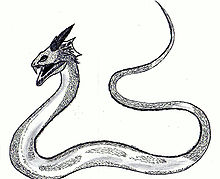 qui : qui Version latine – UAA1La puissance du serpent-roiCritères Indicateurs Evaluation Pertinence : adéquation entre la traduction proposée et le sens précis du texte latin - Respect des structures syntaxiques (sujet-verbe ; propositions principales/subordonnées) - Respect du rapport chronologique (temps, adverbes…) - Respect de la syntaxe des cas et des genres - Identification et respect des pronoms et des personnes - Respect des conjonctions - Traduction de tous les mots /4/2/4/2/2/4Cohérence : logique de la production réalisée - Pas d’incohérence essentielle - Chaque phrase a un sens /2/2Profondeur : prise en compte du contexte (narratif, mythologique, littéraire…) - Choix du bon sens des mots - Respect des catégories des noms propres /2/2 Qualité de la langue française : correction lexicale et syntaxique du texte en français - Respect des structures syntaxiques correctes en français - Respect de l’orthographe /2 /2TOTAL TOTAL /30